WAIVER, RELEASE AND ACKNOWLEDGMENT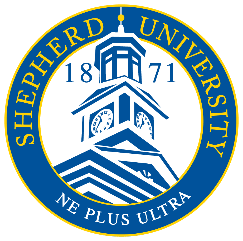 The undersigned (Print Name), _____________________________________________, (The Student) being an enrolled student at Shepherd University in the class __________________________________________________, hereby acknowledges that the class includes a field experience, which will consist of the following field trip or trips during the ______________semester for which the University is providing transportation. The Student wishes to participate in the field experience, and The Student is advised that if The Student elects to participate in the field experience, the activities will include exposure to safety risks at the field experience which the University cannot control, and The Student is electing to accept all those risks, for which neither the University nor the Instructor shall be responsible in any way and The Student hereby Releases the University and the Instructor from any possible future claim of liability arising during the field experience. These risks may include a traffic accident or other physical injury to The Student caused by unknown third persons. It is necessary that The Student be at the required places at the required times to participate in the field experience, and The Student has complete personal responsibility to be at the designated place and time for leaving the field experience on the University transportation.  Any student who is not at the designated place, on time, may be left behind at the field experience location and will have to make personal arrangements to return to campus or to home. The Student also agrees to abide by all University policies while on the field trip. __________________________________		_____________________The Student (signature)						Date